Publicado en Granada el 16/02/2024 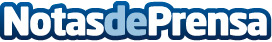 BuscoCampamentos.com lanza nuevas reservas para campamentos de verano 2024Una amplia variedad de campamentos temáticos y en inglés, ahora disponibles para niños de 7 a 16 añosDatos de contacto:Andrés BayonaCEO664 333 961Nota de prensa publicada en: https://www.notasdeprensa.es/buscocampamentos-com-lanza-nuevas-reservas Categorias: Ocio Nacional Viaje Educación Ocio para niños Cursos http://www.notasdeprensa.es